Preteky v králičom hopeSkok do Jari 2. ročník   PrihláškaMeno:Dátum narodenia:Adresa: Tel. č.: Email: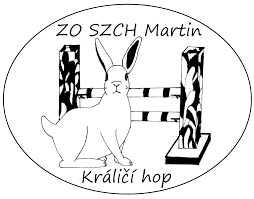 Som členom ZO SZCH v: Do kolóniek rovinná dráha a parkúr vypisujte výkonnostnú kategóriu v ktorej bude králik štartovať  (VT-ET).Do kolóniek skok vysoký a skok ďaleký vypisujte ÁNO.Pokiaľ králik nebude štartovať v danej disciplíne, nechajte toto políčko voľné.Prvý štart: 4€Každý ďalší štart : 2€ŠTARTOVNÉ CELKOM:Súhlasím so súťažnými pravidlami SZCH-KKH a budem sa nimi riadiť.PODPIS: .........................(U pretekároch mladších ako 18 rokov podpis zákonného zástupcu.)Podaním tejto prihlášky vyjadrujem svoj súhlas so zverejnením mnou uvedených osobných údajov na stránke https://kralicihopdatabaza.weebly.com/ - meno pretekára, meno králika, členstvo v ZO SZCH pre tento účel, v zmysle zákona od 25.05.2018 platnej regulácie GDPR (General Data Protection Regulation) a Z. č.18/2018 Z. z. o ochrane osobných údajov.Meno králikaPrezývka králikaČ. VPDátum narodeniaRovinkaParkúrSkok VysokýSkok ĎalekýŠtartovné